PresseinformationMIREL evolution: Der Sprung in die Zukunft der RasterleuchtenMit Linsenoptik sowie opaler Abdeckung wird MIREL evolution zum idealen Werkzeug für Sanierungsprojekte in Büroumgebungen.Dornbirn, Oktober 2014 – Mit MIREL evolution führt Zumtobel Rasterleuchten in die Neuzeit. Die Herausforderung, energieeffiziente LED-Technologie in eine bewährte Formgebung zu integrieren, löst Zumtobel mit einem eigenständigen Erscheinungsbild: Die Linsen und die Lichtquelle der MIREL evolution sind für den Anwender sichtbar und werden dadurch zum zentralen Gestaltungselement der ansonsten minimalistischen Leuchte. Durch die spezielle Form der Linse wird eine gerichtete Lichtverteilung und ein brillantes Erscheinungsbild ohne störende Blendung erreicht. Die Lichtverteilung erfolgt zu 95 Prozent über die Linsen, der „Raster“ reflektiert nur 5 Prozent des Lichtstroms. Dadurch wird eine präzisere Lichtlenkung und eine höhere Lichtausbeute erzielt. Dies wird auch durch den Leuchteneffizienzfaktor von 112 lm/W deutlich. Unverändert gegenüber der klassischen Einbauleuchte sind hingegen die Leuchtenlichtströme und Modulgrößen. Konventionelle Leuchten können 1:1 ausgetauscht werden, damit wird MIREL evolution zum überzeugenden Argument für Sanierungsprojekte.MIREL evolution mit opaler Optik reduziert die Formensprache noch weiter und erscheint als plane, leuchtende Fläche. In der Ausführung mit Opal-Abdeckung kommt der 3Dprotect®-Reflektor zum Einsatz. Dieser garantiert eine optimale Lichtlenkung und schützt bei der Installation die sensiblen LED-Module. Das Zusammenspiel von innovativer LED-Technologie und Lichtlenkung ermöglicht bei MIREL evolution mit opaler Abdeckung einen Leuchteneffizienzfaktor von bis zu 123 lm/W. In ihrer Formensprache klar, zurückhaltend und universell einsetzbar, entfaltet die von STUDIO AMBROZUS entwickelte Leuchte ihr volles Potenzial in Lichtqualität und Energieeffizienz. Mit einer Farbwiedergabe von Ra > 80 ist die Rasterleuchte vor allem für die unterschiedlichen Sehaufgaben im Büro geeignet. MIREL evolution ist als Einbau-, Einlege- und Anbauleuchte in quadratischer Ausführung oder als Langfeldleuchte erhältlich. Zahlen, Daten, FaktenBildunterschriften:
(Photo Credits: Zumtobel)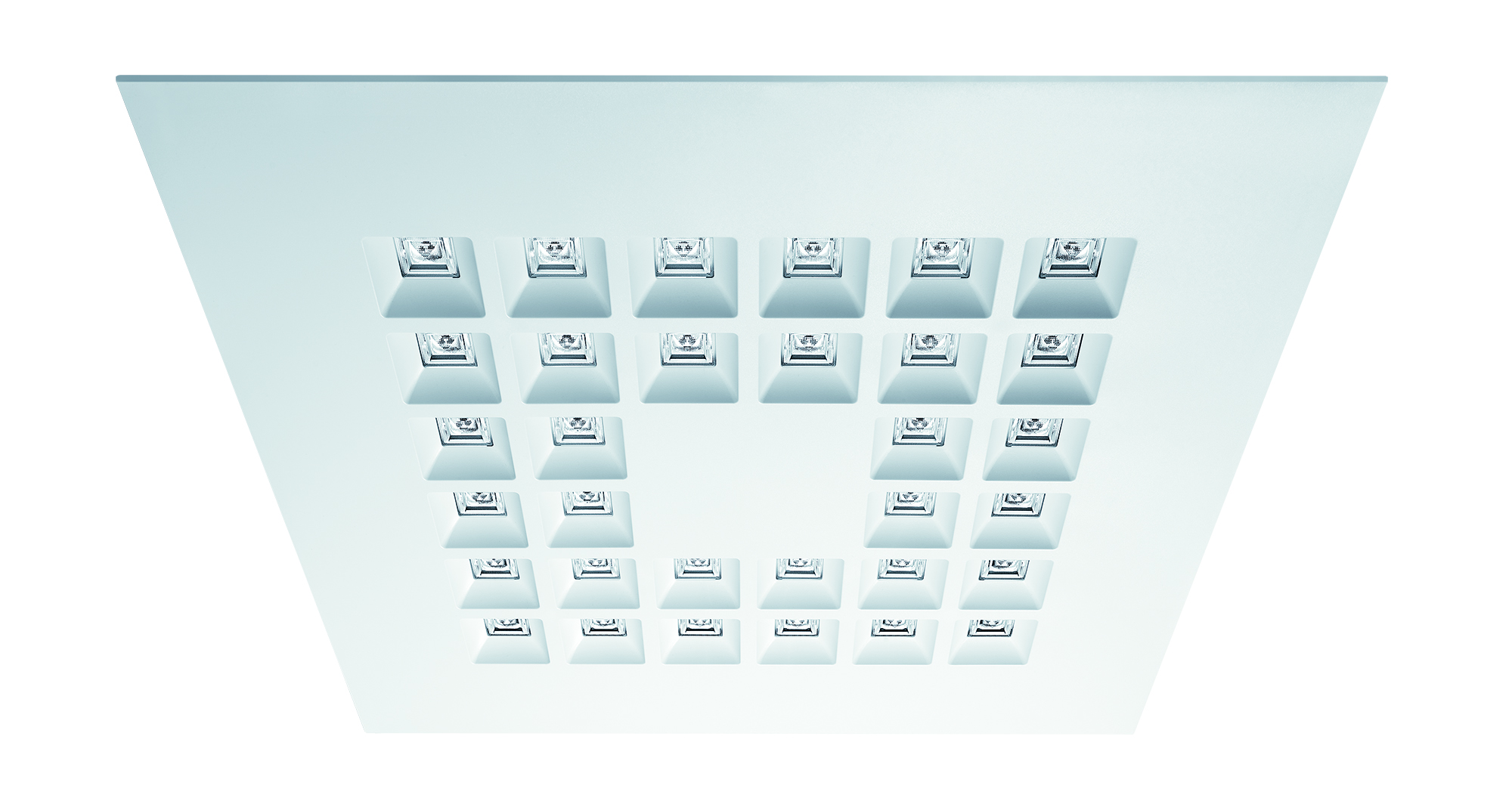 Bild 1: Die Weiterentwicklung der Rasterleuchte löst Zumtobel mit einem eigenständigen Erscheinungsbild: MIREL evolution in quadratischer Ausführung.Pressekontakt:
Vertrieb Deutschland, Österreich, Schweiz:Über ZumtobelZumtobel, international führender Anbieter von ganzheitlichen Lichtlösungen, macht das Zusammenspiel von Licht und Architektur erlebbar. Als Innovationsführer bietet Zumtobel ein umfassendes Portfolio an hochwertigen Leuchten und Lichtmanagementsystemen für die professionelle Gebäudebeleuchtung in den Bereichen Büro, Bildung, Verkauf, Handel, Hotel und Wellness, Gesundheit, Kunst und Kultur sowie Industrie an. Zumtobel ist eine Marke der Zumtobel AG mit Konzernsitz in Dornbirn, Vorarlberg (Österreich).Zumtobel. Das Licht.MIREL evolution
LinsenoptikLED-Einbau-, -Anbau- oder -Einlegeleuchte, Langfeldleuchte oder quadratische AusführungFarbtemperatur 4000 K und 3000 KFarbwiedergabe Ra > 80Leuchteneffizienzfaktor von bis zu 112 lm/WMIREL evolution
Opale OptikLED-Deckeneinbauleuchte mit opaler Optik, Langfeldleuchte oder quadratische AusführungFarbtemperatur 4000 K und 3000 KFarbwiedergabe Ra > 80Leuchteneffizienzfaktor von bis zu 123 lm/WZumtobel Lighting GmbHSophie MoserPR ManagerSchweizer Straße 30A-6850 DornbirnTel +43-5572-390-26527Mobil +43-664-80892-3074E-Mail press@zumtobel.comwww.zumtobel.comZG Licht Mitte-Ost GmbHGrevenmarschstr. 74-7832657 LemgoT +49-5261-212-0F +49-5261-212-9000
E-Mail: info@zumtobel.dewww.zumtobel.deZG Licht Nord-West GmbHStahltwiete 2022761 HamburgT +49-40-53 53 81-0F +49/(0)40 53 53 81-99
E-Mail: info@zumtobel.dewww.zumtobel.deZG Licht Süd GmbHSolmsstr. 8360486 FrankfurtT +49-69-26 48 89-0F +49-69-69 26 48 89-80
E-Mail: info@zumtobel.dewww.zumtobel.deZG Zumtobel Licht GmbHDonau-City-Strasse 11220 WienÖsterreichTel: +43-1-258-2601-0Fax: +43-1-258-2601-82845E-Mail : welcome@zumtobel.atwww.zumtobel.atZumtobel Licht AGThurgauerstrasse 398050 ZürichSchweizTel: +41-44-30535-35Fax: +41 44 305 35 36
E-Mail: info@zumtobel.chwww.zumtobel.ch